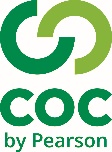 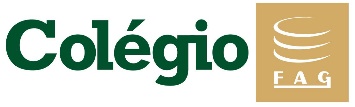 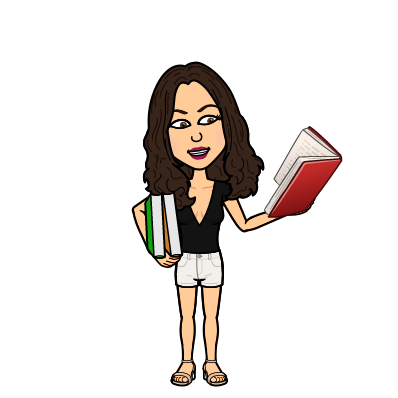 Orientações: Vamos estudar!!!Olá querido aluno (a), a professora preparou algumas atividades para que você possa estar revisando e estudando o conteúdo que já trabalhamos em sala!Utilize um caderno que você tenha em casa (um caderno usado, ou do ano anterior da escola);Se não tiver caderno, poderá estar utilizando de folhas de sulfite;Todo o conteúdo que será disponibilizado terá que ser copiado e resolvido (não precisa ser impresso);Coloque a data referente ao dia da realização da sua atividade. (ex: Cascavel, ___, de abril de 2020)._______________________________________________________________1- Faça em seu caderno a atividade abaixo:1° leia o texto2º Copie em seu caderno como apresenta a atividade3º Pinte de amarelo as letras T4º Pinte de vermelho as letras D.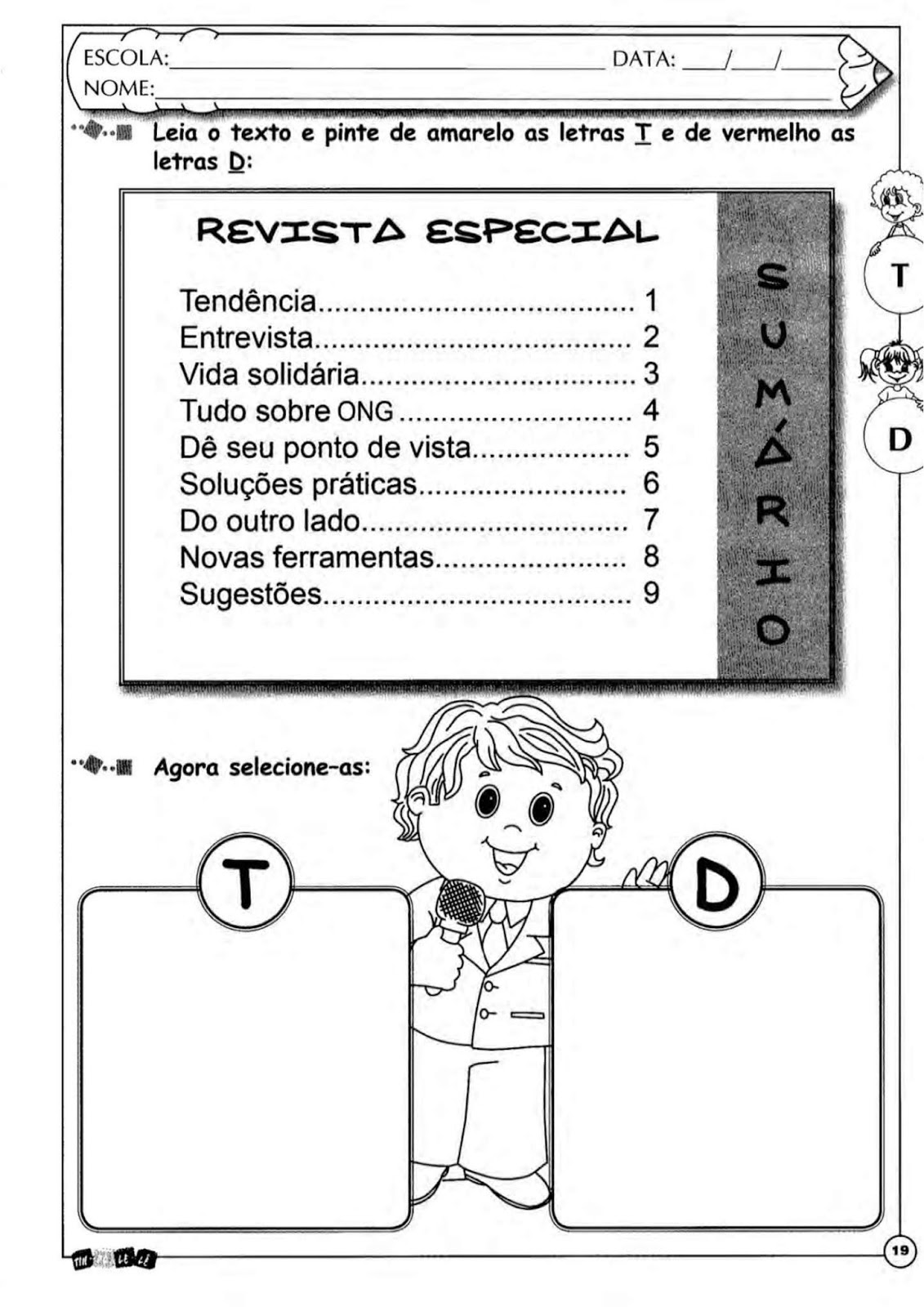 2- Classifique em seu caderno as palavras com a letra T e a letra D. 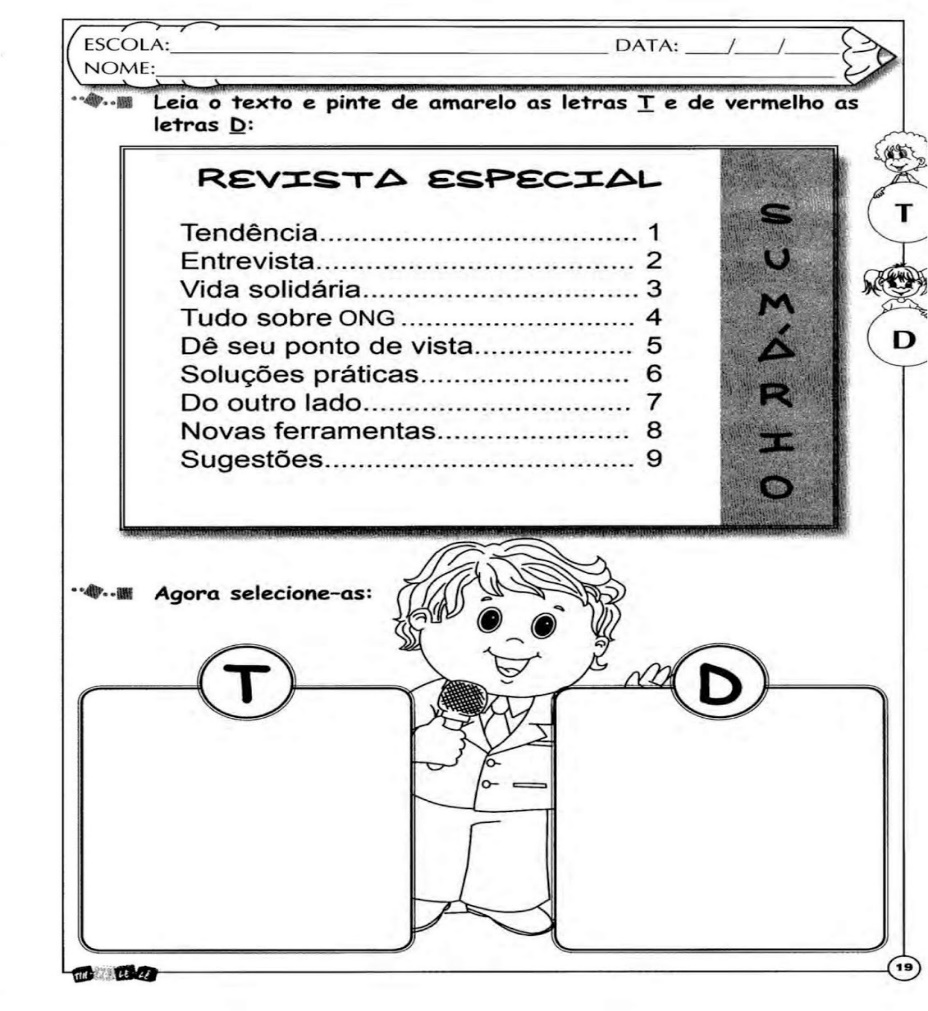 3- Faça um desenho com objetos com a letra T e com a letra D. Não esqueça de pintar com capricho.4- Produção de texto: Atividade InterpretaçãoFaça a leitura do texto TEXTO: DIREITOS E DEVERES DAS CRIANÇAS    No dia 20 de novembro de 1959, representantes de centenas de países aprovaram a Declaração dos Direitos da Criança.     Ela foi adaptada da Declaração Universal dos Direitos Humanos, porém, voltada para as crianças.    De uma maneira geral os direitos das crianças são os seguintes:  1º - Todas as crianças têm o direito à vida e à liberdade.  2º - Todas as crianças devem ser protegidas da violência doméstica.  3º - Todas as crianças são iguais e têm os mesmos direitos, não importa sua cor, raça, sexo, religião, origem social ou nacionalidade.  4º - Todas as crianças devem ser protegidas pela família e pela sociedade.  5º - Todas as crianças têm direito a uma nacionalidade.  6º - Todas as crianças têm direito a alimentação e ao atendimento médico.  7º - As crianças portadoras de dificuldades especiais, físicas ou mentais, têm o direito a educação e cuidados especiais.  8º - Todas as crianças têm direito ao amor e à compreensão dos pais e da sociedade.  9º - Todas as crianças têm direito à educação. 10º - Todas as crianças tem direito de não serem violentadas verbalmente ou serem agredidas por pais, avós, parentes, ou até a sociedade.                                                                                            (site: www.wikipedia.com.br) 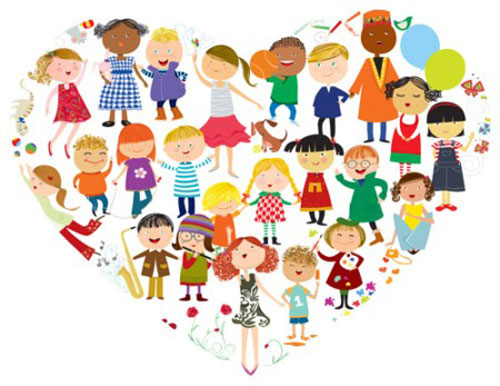 Após a leitura do texto copie e responda em seu caderno as questões:   a) Qual é o assunto do texto?  b) O que foi aprovado no dia 20 de novembro de 1959?  c) Cite três direitos das crianças que você considera mais importante.  d) De onde foi adaptada a Declaração dos Direitos da Criança? 5- Escreva um pequeno texto sobre: Por que é bom estar ao lado da sua família!Importante: Não esquecer os elementos textuais que a professora ensinou na sala de aula. Seu texto deve conter:Título (um nome para seu texto)Parágrafos (escreva 2 parágrafos de 5 linhas, não esqueça do espaçamento da margem em cada formação de parágrafos)Imagem (Faça um desenho representando seu texto ou cole uma fotografia da sua família)Fonte (o autor)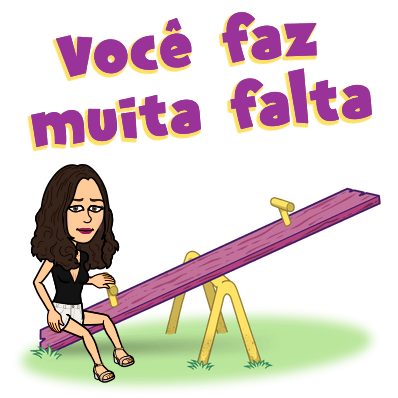 